الاتحاد الدولي لكرة اليد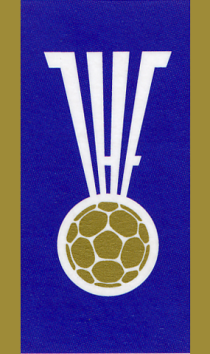 ايضاحات حول قانون اللعبةالمحتويات			  		        رقم الصفحة1 	اداء الرمية الحرة بعد الاشارة النهائية (6-4:2)	    932 	الوقت المستقطع (8:2) 				    943  وقت مستقطع للفريق (10:2)  			    964  اللعب السلبي (12-11:7) 			            985  رمية الارسال (3:10) 	                            1056  تعريف "الفرصة الواضحة للتسجيل"  (1:14)  	    106      7 التدخل من قبل الموقت او المندوب (1:18)               107                                1- اداء الرمية الحرة بعد اشارة النهاية (6-4:2)في كثير من الحالات، الفريق الذي تكون لديه فرصة لتنفيذ الرمية الحرة بعد انتهاء وقت اللعب لا يكون مهتما بصورة جدية بمحاولة تسجيل هدف، اما بسبب ان نتيجة المباراة اصبحت واضحة او بسبب وجود مكان الرمية الحرة بعيدا عن مرمى الفريق المنافس، ومع انه فنيا يتطلب القانون اداء الرمية الحرة، يجب على الحكمين اتخاذ القرار السليم واعتبار ان الرمية الحرة نفذت اذا كان اللاعب الرامي يقف في المكان الصحيح تقريبا وببساطة ترك الكرة تسقط او يقوم بتسليمها للحكام.اما في الحالات التي يتضح بها بان الفريق يريد محاولة تسجيل هدف، يجب على الحكام محاولة ايجاد التوازن ما بين السماح لهذه الفرصة (حتى وان كانت بسيطة) والتاكد بان الحالة لا تؤدي الى اطالة الوقت والاحساس بالاحباط، هذا يعني ان يقوم الحكام بالتاكد من تواجد اللاعبين من كلا الفريقين في الاماكن الصحيحة بحزم وسرعة كي يتم تنفيذ الرمية بدون تاخير. يجب تنفيذ القيود الجديدة في المادة 5:2 بخصوص اماكن اللاعبين والتبديلات (5:4 وكذلك 7:13). كما يجب على الحكام ان يكونوا يقظين لمعاقبة المخالفات الاخرى التي تحدث من قبل الفريقين و يجب معاقبة الاستمرار بالمخالفة من قبل المدافعين (9:15,4:15، 1:16 ب، 3:16 د) اضافة الى ذلك يقوم اللاعبون المهاجمون في كثير من الاحيان بمخالفة القوانين اثناء التنفيذ مثال: يجتاز لاعب او اكثر خط الرمية الحرة بعد الصافرة ولكن قبل الرمية (7:13 ، الفقرة الثالثة) او يقوم الرامي فعلا بالتحرك او بالقفز في اثناء التصويب (1:15، 2:15، 3:15).من المهم جدا عدم السماح بتسجيل أي هدف بصورة غير قانونية.2- الوقت المستقطع (8:2)بغض النظر عن الحالات المذكورة في المادة 8:2 والتي يلزم فيها اعطاء وقت مستقطع، يتوقع من الحكام استخدام تقديرهم بخصوص الحاجة للاوقات المستقطعة ايضا في حالات اخرى، بعض الحالات النموذجية التي لا يلزم فيها اعطاء وقت مستقطع ولكن مع ذلك يميل لاعطائه في الظروف العادية هي:أ) اذا كانت هناك تاثيرات خارجية، مثال، يجب تجفيف الملعب.ب) يبدو ان هناك لاعب مصاب.ج) يقوم الفريق باضاعة الوقت بصورة واضحة، مثال، عندما يتاخر الفريق بتنفيذ رمية اساسية، او عندما يقوم اللاعب برمي الكرة بعيدا او انه لا يتركها.د) في حالة لمس الكرة بالسقف او أي عائق مثبت فوق الملعب (1:11) واتجهت الكرة الى مكان بعيد من مكان الرمية الجانبية وتسببت باضاعة الوقت.عند اتخاذ القرار بخصوص الحاجة لوقت مستقطع في مثل هذه الحالات او حالات اخرى، يجب على الحكام الاخذ بالاعتبار فيما اذا كان هذا التوقف في المباراة بدون وقت مستقطع سوف يؤدي الى افضلية غير عادية لاحد الفريقين. على سبيل المثال، اذا كان احد الفريقين فائزا بنتيجة واضحة في مرحلة متاخرة من المباراة، عندها قد لا يكون ضروريا اعطاء وقت مستقطع خلال توقف قصير لتجفيف الملعب، وبصورة مماثلة اذا كان الفريق الذي سوف تضيع عليه الفرصة بسبب عدم اخذ الوقت المستقطع هو ذلك الفريق، ولبعض الاسباب، الذي سبب التاخير او اضاعة الوقت، عند ذلك وبوضوح ليس هناك أي سبب للوقت المستقطع.هناك عامل مهم اخر هو الفترة المتوقعة للتوقف، ان طول فترة التوقف بسبب الاصابة من الصعب تقديرها، عندها من الاسلم اللجوء الى طلب وقت مستقطع، وفي الجانب الاخر يجب على الحكام عدم الاسراع في طلب الوقت المستقطع بسبب خروج الكرة من الملعب فقط. وعادة في مثل هذه الحالات ترجع الكرة وتكون مهيأة للعب مباشرة في الاغلب، واذا لم يتم ذلك يجب على الحكام التركيز على ادخال الكرة الاحتياطية باللعب بسرعة (4:3) وبدقة لكي يجعل الوقت المستقطع غير ضروري.تم الغاء الوقت المستقطع الاجباري بالارتباط مع رميات الـ 7 امتار. وممكن ان يبقى من الضروري اعطاء وقت مستقطع استنادا الى حكم يتصف بالموضوعية في بعض الحالات وذلك طبقا للمبادىء التي نوقشت اعلاه. وهذا ممكن ان يشمل الحالات عندما يقوم احد الفريقين بتاخير الاداء بصورة واضحة، مثلا من خلال تبديل حارس المرمى او الرامي.3- وقت مستقطع للفريق (10:2)يحق لكل فريق ان يطلب وقتا مستقطعا لمدة دقيقة واحدة في كل شوط خلال وقت اللعب الاعتيادي (ولكن ليس في الوقت الاضافي).الفريق الذي يرغب بطلب الوقت المستقطع للفريق يجب عليه وضع "البطاقة الخضراء" على الطاولة امام المؤقت من قبل اداري الفريق (ينصح ان تكون البطاقة الخضراء بقياس 20x15 سم وتحوي حرف T كبير من كل جانب).يمكن للفريق ان يطلب الوقت المستقطع فقط عندما تكون الكرة في حوزته (عندما تكون الكرة في اللعب او في اثناء التوقف)، بشرط عدم فقدان الفريق للكرة قبل ان يكون لدى المؤقت وقت لاطلاق صافرته (في هذه الحالة سوف يتم اعادة البطاقة الخضراء للفريق)، عندها سوف يمنح الفريق وقتا مستقطعا فورا.يقوم المؤقت بايقاف المباراة وذلك باطلاق الصافرة وايقاف الساعة (9:2) . ويعطي اشارة اليد للوقت للمستقطع (رقم 15 ) ويؤشر بذراع ممدودة نحو الفريق الذي طلب الوقت المستقطع للفريق. توضع البطاقة الخضراء على الطاولة بجانب الفريق الذي طلب الوقت المستقطع للفريق. وتبقى هناك اثناء الوقت المستقطع.يقر الحكام بصحة الوقت المستقطع للفريق، يبدا بعدها المؤقت بتشغيل ساعة جانبية للتحكم بزمن الوقت المستقطع للفريق، يقوم المسجل بتدوين ذلك الوقت المستقطع للفريق في ورقة التسجيل للفريق الذي طلب ذلك.في اثناء الوقت المستقطع للفريق يبقى اللاعبون واداريو الفريق بمستوى منطقة البدلاء الخاصة بهم، سواء داخل الملعب ام في منطقة البدلاء. ويبقى الحكام في وسط الملعب، ولكن يمكن لاحدهما الذهاب لفترة قصيرة الى طاولة المؤقت للتشاور.لغرض العقوبات تحت المادة 16، يعرف الوقت المستقطع الفرقي كجزء من وقت اللعب (10:16)، لذا فان اي سلوك غير رياضي وكذلك باقي المخالفات تعاقب بطريقة اعتيادية. وليس هناك علاقة في هذا السياق فيما اذا كان اللاعب/الاداري المخالف داخل الساحة ام خارجها. وطبقاً لذلك فان الانذار او الايقاف او الاستبعاد تحت المواد 1:16-3 وكذلك 6:16-9 ممكن ان تعطى للسلوك غير الرياضي (7:8-10) او للتصرفات التي تقع تحت المادة 6:8 ب.بعد مرور 50 ثانية يقوم المؤقت باعطاء اشارة صوتية واضحة مبينا ان المباراة سوف تستانف خلال 10 ثوان.ويجب على الفرق ان تكون مستعدة لاستئناف اللعب عند انتهاء الوقت المستقطع. ويستأنف اللعب برمية مناسبة للوضع عندما تم منح الوقت المستقطع، او برمية حرة اذا كانت الكرة في اللعب للفريق الذي طلب الوقت المستقطع من المكان الذي كانت فيه الكرة عند ايقاف اللعب.عندما يطلق الحكم صافرته يقوم المؤقت بتشغيل الساعة.4- اللعب السلبي (12-11:7)أ. الخطوط الارشادية العامةان هدف تطبيق القواعد الخاصة باللعب السلبي هو منع طرق اللعب غيرالجذابة والتاخير المتعمد في المباراة. وهذا يتطلب ان يقوم الحكام طوال المباراة بتمييز طرق اللعب السلبي والحكم عليها باسلوب ثابت.تظهر اساليب اللعب السلبي خلال جميع مراحل الهجوم من قبل الفرق، مثال: عندما تتحرك الكرة داخل الملعب خلال عملية بناء الهجوم او خلال مرحلة انهاء الهجوم.الطرق السلبية في اللعب والتي تستخدم بوضوح وبصورة متكررة في الحالات الاتية:*الفريق فائز بفارق بسيط في نهاية المباراة.*الفريق لديه لاعب موقف.*عندما تكون قابلية الفريق المنافس متفوقة خاصة في الدفاع.المعايير المذكورة في الحالات الخاصة التالية نادراً ما تطبق لوحدها، ولكن بصورة عامة يجب ان تُقدر بمجموعها من قبل الحكام. وخاصة تأثير العمل الدفاعي الفعال بالانسجام مع مواد القانون التي يجب ان تؤخذ بالاعتبار.ب. استخدام اشارة التحذيريجب اعلان اشارة التحذير بالتحديد في الحالات الاتية:ب 1. اشارة التحذير عندما يتم تبديل اللاعبين بصورة بطيئة او عندما تتحرك الكرة ببطء واضح داخل الملعب.  المؤشرات الواضحة هي: * يقف اللاعبون قرب منتصف الملعب بانتظار اكتمال التبديل. * يؤخر اللاعب اداء الرمية الحرة (بالتظاهر بعدم معرفة النقطة الصحيحة)، او رمية الارسال (باستعادة الكرة ببطىء من قبل حارس المرمى، او بتعمد مناولة تعوزها الاستمرارية الى الوسط، او بالمشي البطىء مع الكرة الى الوسط)، او رمية حارس مرمى او رمية جانبيه بعد ان يكون الفريق قد سبق تحذيره لترك مثل هكذا طرق للتاخير. * يقف اللاعب ساكنا عند طبطبة الكرة.  * لعب الكرة للخلف الى نصف الفريق الخاص من الملعب، بالرغم     من عدم وجود أي ضغط من الفريق المنافس.ب 2. اشارة التحذير عندما يتعلق الامر بتاخير التبديل اثناء مرحلة   بناء الهجوم.  المؤشرات الواضحة هي:* قيام جميع اللاعبين في ذلك الحين باخذ مراكزهم الهجومية.* يقوم الفريق ببدء مرحلة بناء الهجوم على شكل تمرير الكرة بصورة اعدادية.* لا يقوم الفريق باجراء التبديل الا عند هذه المرحلة.تعليق:الفريق الذي حاول الهجوم العكسي السريع من نصف ملعبه الخاص، ولكن لم ينجح في الحصول على فرصة فورية للتسجيل بعد وصوله الى منتصف الملعب الخاص بالمنافسين، يجب ان يسمح له باجراء تبديل سريع للاعبين في هذه المرحلة.ب 3. خلال مرحلة بناء الهجوم الطويل جدا.بصورة عامة يجب السماح للفريق دائما بمرحلة بناء بوساطة التمريرات الاعدادية، قبل ان يتوقع منهم البدء بحالة الهجوم الهادف.      المؤشرات الواضحة لمرحلة بناء الهجوم الطويلة جدا هي:    * هجوم الفريق لا يؤدي الى أي حركة للهجوم الهادف.تعليق: حركة الهجوم الهادف تظهر عادة عندما يستخدم الفريق الحائز على الكرة الاساليب الخططية بالتحرك بالصورة التي تعطيه الافضلية على المدافعين. او عندما يقومون بزيادة حركة الهجوم فيما يتعلق بمرحلة البناء:  * يتسلم اللاعبون الكرة بصورة متكررة وهم واقفون او يتحركون بعيدا عن المرمى.  * الطبطبة المتكررة للكرة في حالة الوقوف.  * عند المواجهة من قبل المنافس، يستدير اللاعب المهاجم بعيدا وبصورة متعمدة وينتظر من الحكام ايقاف اللعب او لا يتمكن من الحصول على افضلية واضحة على المدافع.  * التحركات الدفاعية النشطة: اساليب الدفاع النشط التي تمنع المهاجمين من زيادة السرعة بسبب اغلاق المدافعين لاتجاهات الكرة المتوقعة ومسارات الركض.      * المعيار الخاص لمراحل بناء الهجوم الطويلة جداً هو عندما لا يحقق الفريق المهاجم أي سرعة واضحة من مرحلة البناء الى مرحلة الانهاء.ج. كيفية اظهار اشارة التحذيراذا ادرك الحكم (سواء حكم الملعب ام حكم المرمى) نشوء اللعب السلبي يرفع ذراعه (اشارة اليد رقم 17). ليوضح قراره بان الفريق لا يحاول الحصول على مركز لاداء التصويب على المرمى. يجب على الحكم الآخر ايضاً ان يعطي اشارة التحذير.تعلن اشارة التحذير بان الفريق الحائز على الكرة لا يعمل اي محاولة لخلق فرصة للتصويب، او انه يقوم بالتأخير المتكرر لاستئناف المباراة.وتبقى اشارة اليد مرفوعة حتى:* انتهاء الهجوم، او* اشارة التحذير لم تعد سارية المفعول (انظر النصيحة ادناه).     يبدأ الهجوم عندما ينجح الفريق بالاستحواذ على الكرة، ويعد منتهياً عندما يسجل الفريق هدفاً او يفقد الاستحواذ على الكرة.  اشارة التحذير عادة تطبق على كل الهجوم المتبقي. مع ذلك اثناء سير الهجمة هناك حالتان لا يعد بعدها احتساب اللعب السلبي صحيحا، ويجب ايقاف اشارة التحذير:   أ- يقوم الفريق المستحوذ على الكرة بالتصويب على المرمى    وترتد الكرة اليه من المرمى او حارس المرمى (مباشرة او على شكل رمية جانبية)     ب- اعطاء عقوبة شخصية الى لاعب او اداري من الفريق المدافع تحت المادة 16 بسبب خطأ او سلوك غير رياضي. في هاتين الحالتين يجب السماح للفريق المستحوذ على الكرة بمرحلة بناء هجوم جديدة. د. بعد اعلان اشارة التحذير  بعد اعلان اشارة التحذير يجب على الحكام السماح ببعض الوقت للفريق المستحوذ على الكرة لتغيير تصرفه. وفيما يتعلق بهذا يجب الاخذ بنظر الاعتبار المستوى المهاري للفئات المختلفة في العمر والاداء.  ومن هنا يستوجب السماح للفريق الذي تم تحذيره من امكانية التحضير لعمل الهجوم الهادف تجاه المرمى.  اذا لم يقم الفريق الحائز على الكرة بمحاولة واضحة ليكون في       وضع التصويب على المرمى، عنئذ يقرر احد الحكمين حدوث اللعب السلبي (المواد 11:7-12). (انظر ايضاً ادناه "معايير  اتخاذ القرار بعد اعلان اشارة التحذير")ملاحظة:يجب ان لا نطلق صافرة اللعب السلبي اثناء التحرك للامام مع فرصة للتصويب على المرمى، او عندما يُبدي اللاعب الحائز على الكرة مؤشراً بانه على وشك المحاولة لاداء التصويب.معايير اتخاذ القرار بعد اعلان اشارة التحذيرد1. الفريق المهاجم  * لا زيادة واضحة في سرعة التقدم  * لا تصرفات هادفة تجاه المرمى  * عدم اكتساب فائدة مكانية عند اللعب لاعب ضد لاعب  * التاخير عند لعب الكرة (مثلاً بسبب غلق مسارات المناولة من قبل   الفريق المدافع).د2. الفريق المدافع  * يحاول الفريق المدافع منع الزيادة في سرعة التقدم او بالتصرف الهادف من خلال طرق الدفاع الفعالة والصحيحة  * يجب عدم احتساب اللعب السلبي اذا تدخل الدفاع العدواني في مسار الهجوم من خلال الاخطاء المتواصلة.هـ. ملحق   مؤشرات نقص سرعة التقدم  * اللعب على الجانبين وليس في العمق  * الركض المتكرر بصورة مائلة (قطرية) امام المدافعين دون وضع اي ضغط عليهم  * لا نشاط في العمق مثل مواجهة المنافس لاعب ضد لاعب او مناولة الكرة للاعبين بين خط منطقة المرمى وخط الرمية الحرة  * المناولات المتكرة بين لاعبين اثنين دون الزيادة الواضحة في سرعة التقدم او التصرف تجاه المرمى  * مناولة اللاعب الكرة مع كل اللاعبين في المراكز المحيطة (لاعبوا الزوايا ولاعب الارتكاز وكذلك لاعبوا الخط الخلفي) دون الزيادة في سرعة التقدم او التصرفات المميزة تجاه المرمى   مؤشرات عدم اكتساب فائدة مكانية في تصرفات لاعب ضد لاعب  * في حالة التصرف لاعب ضد لاعب ويكون واضحاً عدم وجود مكان للاختراق (يغلق عدة منافسين مكان الاختراق)  * التصرف لاعب ضد لاعب دون اي هدف للاختراق تجاه المرمى  * التصرف لاعب ضد لاعب بغرض الحصول ببساطة على رمية حرة (مثلاً ترك اللاعب نفسه يتعثر او انهاء التصرف لاعب ضد لاعب حتى وان كانت هناك امكانية للاختراق)   مؤشرات اساليب الدفاع الفعالة التي تتوافق مع القانون  * محاولة عدم ارتكاب المخالفة كي يتجنب ايقاف المباراة  * سد مسار ركض المهاجم، ربما باستخدام مدافعين اثنين  * التحرك اماماً لاعتراض مسارات المناولة  * يتحرك المدافعون اماماً لاجبار المهاجمين على الرجوع لمسافة ابعد في الساحة  * اجبار المهاجمين لمناولة الكرة بعيداً للخلف في مواقع غير خطرة.  5- رمية الارسال(3:10) كقاعدة ارشادية لمخالفة المادة 3:10 يجب على  الحكام التفكير بمبدا تشجيع الفرق لاستخدام سريع لرمية الارسال، وذلك يعني ان يتجنب الحكام تصيد الأخطاء وان لايبحثوا عن فرص للاعادة او اعطاء عقوبة للفريق الذي يحاول اخذ الرمية بسرعة.على سبيل المثال يجب على الحكام تجنب التدخل ما بين تدوين الملاحظات او المهام الاخرى وبين استعداهم للتحقق من اماكن تواجد اللاعبين بسرعة. يجب على حكم الملعب ان يكون مستعدا لاطلاق صافرته في اللحظة التي يصل بها الرامي الى المكان الصحيح، مفترضا بانه ليست هناك حاجة واضحة لتصحيح اماكن اللاعبين الاخرين، كما يجب على الحكام الاخذ بالاعتبار بان زملاء الرامي يسمح لهم بالتحرك لاجتياز خط المنتصف بعد اطلاق الصافرة مباشرة، (ويعد هذا استثناء من القواعد الاساسية لتنفيذ الرميات الاساسية).بالرغم من ان القانون ينص على ان الرامي يجب ان يضع قدمه على خط منتصف الملعب وبحدود 1.5 متر من نقطة المنتصف، يجب على الحكام ان لا يكونوا دقيقين بافراط ومهتمين في احتساب السنتمترات، الشيء الرئيسي هو تجنب عدم العدالة وعدم الدقة للمنافسين بخصوص متى ومن اين تؤخذ رمية الارسال.بالاضافة الى ذلك غالبية الملاعب لا توجد بها اشارة نقطة الوسط، وحتى ان بعض الملاعب قد يكون هناك تداخل في خط المنتصف بسبب الاعلانات في وسط الساحة، في مثل هذه الحالات سوف يحتاج الحكم والرامي للتقدير بخصوص المكان الصحيح، واي حالة من الاصرار على الدقة سوف تكون غير واقعية وغير مناسبة.6- تعريف الفرصة الواضحة للتسجيل (1:14)من اجل (1:14)، الفرصة الواضحة للتسجيل توجد عندما:أ) يكون اللاعب حائزا على الكرة ومسيطرا على جسمه عند خط منطقة مرمى المنافس ويملك الفرصة للتصويب على المرمى بدون وجود أي منافس يكون قادرا على منع التصويب بطرق قانونية.  وهذا يطبق ايضاً اذا كان اللاعب لا يملك الكرة حالياً ولكنه متهيأ لاستلام الكرة مباشرة، ويجب ان لا يكون هناك منافس في مركز يؤهله منع استلام الكرة بصورة قانونية. ب) يركض اللاعب الحائز على الكرة والمسيطر على جسمه (او عندما يطبطب بالكرة) بمفرده تجاه حارس مرمى المنافس في هجوم خاطف دون وجود أي منافس يكون قادرا على مواجهته من الامام وايقاف الهجوم الخاطف.  وهذا يطبق ايضاً اذا كان اللاعب لا يملك الكرة حالياً ولكنه متهيأ لاستلام الكرة مباشرة، وقام حارس المرمى المنافس من خلال الاصطدام به، كما في تعليق المادة 5:8، بمنعه من استلام الكرة.    في هذه الحالة الخاصة فان مواقع اللاعبين المدافعين ليس لها علاقة بالموضوع.ج) يترك حارس المرمى منطقة مرماه مع وجود منافس حائز على الكرة ومسيطر على جسمه ويملك فرصة واضحة لرمي الكرة في المرمى  الخالي. 7- التدخل من قبل المؤقت او المندوب (1:18)اذا تدخل المؤقت او المندوب عندما تكون المباراة متوقفة اصلاً، عندئذ تستانف المباراة بالرمية التي تتناسب مع سبب التوقف.اذا تدخل المؤقت او المندوب واوقفت بذلك المباراة والكرة كانت في اللعب، عندئذ تطبق التعليمات الاتية:أ.   تبديل خاطئ او دخول لاعب بصورة غير قانونية(المواد 2:4-3، 6:5      )يجب على المؤقت (او المندوب) ايقاف المباراة مباشرة بدون الاهتمام بمبدأ "الفائدة" تحت المواد 2:13  وكذلك 2:14. اذا حدث مثل هذا التوقف بسبب المخالفة من الفريق المدافع وضاعت فرصة واضحة لتسجيل هدف، عندئذ يجب منح رمية 7 أمتار على وفق المادة 1:14 أ. وفي كل الحالات الاخرى فان المباراة تستأنف برمية حرة.يعاقب اللاعب المخالف على وفق المادة 3:16 أ. على اي حال، ففي حالة الدخول غير القانوني تحت المادة 6:4، اثناء فرصة واضحة لتسجيل هدف، فان الـلاعب يعاقب على وفق المادة 6:16 ب بالترابط مع المادة 10:8 ب.ب   ايقاف المباراة لاسباب اخرى، مثلاً سلوك غير رياضي في            منطقة البدلاءأ. التدخل من قبل المؤقت يجب على المؤقت الانتظار حتى التوقف التالي في المباراة ومن ثم يبلغ الحكم.ومع ذلك اذا اوقف المؤقت المباراة وكانت الكرة في اللعب، عندئذ تستأنف المباراة برمية حرة للفريق الذي كان حائزاً على الكرة عند وقت الايقاف. اذا كان سبب الايقاف مخالفة من الفريق المدافع وبسببها ضاعت فرصة واضحة لتسجيل هدف، عندئذ يجب احتساب رمية 7 أمتار على وفق المادة 1:14 ب.(ويطبق الشيء نفسه اذا اوقف المؤقت المباراة بسبب طلب وقت مستقطع فرقي، ورفض الحكم احتسابه بسبب خطأ في توقيت الطلب. فاذا ضاعت فرصة محققة لتسجيل هدف بسبب ذلك الايقاف، عندئذ يجب احتساب رمية 7 أمتار).ان المؤقت لا يملك الحق لاعلان عقوبة ضد لاعب او اداري فريق. وينطبق الامر نفسه على الحكام اذا لم يلاحظوا بانفسهم المخالفة. وفي مثل هذه الحالة فمن حقهم فقط ان يعطوا تنبيه رسمي. واذا كانت المخالفة تقع تحت المواد 6:8 وكذلك 10:8 فيجب عليهم تقديم تقرير خطي.ب. التدخل من قبل المندوبان مندوب الاتحاد الدولي لكرة اليد او الاتحاد القاري او الاتحاد الوطني المكلف بالواجب في المباراة له الحق بابلاغ الحكام حول القرار المحتمل لمخالفة القانون (عدا في حالة قرار الحكم على اساس ملاحظة الحقائق) او حول مخالفة قواعد منطقة البدلاء.يمكن للمندوب ايقاف المباراة مباشرة. وفي هذه الحالة تستانف المباراة برمية حرة للفريق الذي لم يرتكب المخالفة التي قادت الى الايقاف.اذا كان الايقاف بسبب مخالفة من الفريق المدافع، وتسبب الايقاف بضياع فرصة واضحة لتسجيل هـدف، عندئذ يجـب احتساب     رمية 7  امتار على وفق المادة 1:14 أ.      يلتزم الحكام باعطاء عقوبات شخصية على وفق تعليمات المراقب.الحقائق التي لها علاقة بمخالفة المواد 6:8 او 10:8 يجب ان تقدم بتقرير خطي.الاتحاد الدولي لكرة اليدتعليمات منطقة البدلاء1. تقع منطقة البدلاء خارج الخط الجانبي على اليمين واليسار لامتداد خط المنتصف، وحتى نهاية مقعد بدلاء الفريق الخاص (متساوق مع صف الكراسي الذي يسمح به ايضاً)، وكذلك خلف مقاعد التبديل اذا سمح المكان بذلك (قانون اللعبة: شكل 1).   في بطولات الاتحاد الدولي لكرة اليد والاتحاد القاري تنص التعليمات بانه يجب ان يبدا مقعد البدلاء للفريق، وفيما يتصل بذلك ايضاً "منطقة المدرب للتوجيه"، بعد مسافة 3.5 متر من خط المنتصف. وهذا يوصى به ايضا في مباريات جميع المستويات الاخرى.لا يسمح بوجود أي شيء من أي نوع كان على الخطوط الجانبية امام مقاعد الفريق (على الاقل لمسافة 8 م من خط المنتصف).2. يسمح فقط للاعبين والاداريين المسجلة اسماؤهم في استمارة التسجيل بالتواجد في منطقة التبديل (المادة 2-1:4).واذا دعت الضرورة الى وجود مترجم فيجب عليه ان ياخذ مكانه خلف منطقة البدلاء.3. يجب على اداريي الفريقين المتواجدين في منطقة التبديل ان يرتدوا الزي الرياضي الكامل او الملابس المدنية. الالوان التي ممكن ان تسبب التباس مع لاعبي الساحة للفريق المقابل غير مسموح بها.4. يجب على المؤقت والمسجل مساعدة الحكام بمراقبة التواجد في منطقة التبديل قبل وفي اثناء المباراة.واذا وجدت قبل بدء المباراة مخالفات لقواعد اللعبة الخاصة بمنطقة التبديل فلا يسمح ببدء المباراة حتى يتم تصحيحها ، واذا تم مخالفة هذه القواعد في اثناء المباراة فلا يسمح باستئناف المباراة بعد التوقف التالي حتى يتم تصحيح المخالفة.5. لاداريي الفريق الحق وعليهم الواجب في توجيه وارشاد فرقهم ايضا خلال المباراة، بروح رياضية ونظيفة وضمن قوانين اللعبة، وكمبدا يجب جلوسهم على مقاعد الفريق.على اي حال، يسمح للاداريين بالتحرك ضمن "منطقة المدرب للتوجيه". ان "منطقة المدرب للتوجيه" هي المنطقة التي تقع مباشرة امام مقاعد البدلاء ومباشرة خلفها ايضاً ان كان ذلك ممكن عمليا. الوقوف والتحرك في "منطقة المدرب للتوجيه" مسموح لغرض اعطاء النصائح الخططية ولتوفير الرعاية الطبية. ومن حيث المبدأ، يسمح لاداري واحد فقط من الفريق بالوقوف او التحرك في نفس الوقت.ومن الطبيعي ايضاً ان يسمح لاداري واحد من الفريق ان يغادر "منطقة المدرب للتوجيه" عندما يريد مباشرة تقديم "البطاقة الخضراء" لطلب وقت مستقطع فرقي. ولكن لا يسمح لاداري الفريق بمغادرة "منطقة المدرب للتوجيه" مع " البطاقة الخضراء" والوقوف عند الطاولة لانتظار اللحظة المناسبة لطلب الوقت المستقطع الفرقي.يمكن "لاداري الفريق المسؤول" ايضاً مغادرة "منطقة المدرب للتوجيه" في حالات خاصة، مثلاً للاتصال الضروري مع المؤقت او المسجل.  كمبدا يجب على اللاعبين في منطقة التبديل الجلوس على مقاعد البدلاء.     على كل حال يسمح للاعبين بـ:التحرك في مكان قريب خلف مقاعد البدلاء للاحماء بدون   استخدام الكرة بشرط وجود مكان لذلك وعدم التاثير على اللعب.     لا يسمح للاعبين او الاداريين بـ:     * اهانة او التدخل في شؤون الحكام، المندوبين، المسجل، المؤقت، اللاعبين، الاداريين او المتفرجين بطريقة احتاجية او استفزازية او باسلوب غير رياضي (الكلام، التعبيرات الوجهية او الايماءات).     * مغادرة منطقة التبديل للتاثير على مجرى اللعب.من المتوقع عموما من الاداريين واللاعبين البقاء في منطقة تبديل فريقهم. مع ذلك اذا ترك اداري الفريق منطقة التبديل الى مكان اخر فانه يفقد حق قيادة وتوجيه فريقة ويجب ان يعود الى منطقة التبديل لاستعادة حقه.اضافة الى ذلك فان اللاعبين واداريي الفريق يبقون تحت  نطاق سلطة الحكام طوال المباراة، والقواعد العادية للعقوبات الشخصية تطبق ايضا اذا ما قرر اللاعب او الاداري ان يقيم في مكان بعيدا عن الساحة وعن منطقة البدلاء. لذلك فان مخالفات السلوك غير الرياضي والسلوك غير الرياضي الجسيم وكذلك السلوك غير الرياضي الجسيم جداً تعاقب بنفس الاسلوب كما  لو ان المخالفة حدثت في الساحة او في منطقة البدلاء.6- في حالة مخالفة تعليمات منطقة البدلاء يكون لزاما على الحكام       التصرف بموجب المواد 1:16 ب، 3:16 د، او 6:16 ب (انذار، ايقاف، استبعاد).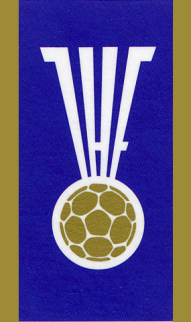 الاتحاد الدولي لكرة اليددليل ساحات اللعب والاهدافأ)  الملعب (الشكل 1 ) يكون على شكل مستطيل بقياس 20x40 متر. ويجب فحصه بواسطة قياس طول الخطان القطريان. من الجانب الخارجي لاحدى الزوايا الى الجانب الخارجي للزاوية المقابلة يجب ان يكون القياس 44,72 متر. ويجب ان يكون طول الخط القطري لنصف واحد من الملعب بقياس 28,28 متر من الجانب الخارجي لكل زاوية الى الجانب الخارجي لخط منتصف الملعب المقابل.تزود ساحات اللعب بخطوط توضيحيه والتي تسمى "خطوط" . ويكون عرض خطوط المرمى (ما بين قائمي المرمى) 8  سم مثل عرض القائمين، جميع الخطوط الاخرى تكون بعرض  5سم، الخطوط التي تفصل بين المناطق المتجاورة في الملعب ممكن تبديلها بواسطة تغيير الوانها.ب)  تحتوي منطقة المرمى امام المرمين على مستطيل بقياس 6x3 متر ومتصل بربعي دائرة نصف قطر كل منهما 6 امتار، ويتم تخطيطها برسم خط طوله 3 امتار موازٍ لخط المرمى وعلى مسافة 6 امتار من الحافة الخلفية لخط المرمى الى الحافة الامامية لخط منطقة المرمى. وعلى الجانبين يستمر هذا الخط بقوس ربعي دائرة نصف قطر كل منهما 6 م ويكون مركز كل ربع دائرة الزاوية الخلفية الداخلية لقائم المرمى القريب منها. وتسمى الخطوط والاقواس التي تطوق منطقة المرمى خط منطقة المرمى. وسوف يكون قياس المسافة الخارجية بين النقطتين التي يلتقي بها القوسين بخط المرمى الخارجي بقياس  15 متر (الشكل  5).ج) يتم عمل الخط المتقطع للرمية الحرة (خط ال 9 امتار) بصورة متوازية ومتحد المركز مع خط منطقة المرمى وبمسافة اكبر 3 امتار من خط المرمى، ويكون قياس القطع  والمسافة بينهما 15سم. على ان يتم قطع القطع بزاوية يمنى ونصف قطرية على التوالي، ويتم قياس قطع القوس على وتر الدائرة الخارجي (الشكل 5).د) يتم رسم خط الـ 7 امتار امام المرمى مباشرة بطول (1 متر)، موازيا لخط المرمى على مسافة 7  امتار من الحد الخلفي  لخط المرمى الى الحد الامامي لخط ال 7 امتار (الشكل 5).هـ) يكون الخط المقيد لحارس المرمى (خط ال 4 امتار) مباشرة امام المرمى وبطول (15 سم). ويكون موازيا وعلى بعد 4 امتار من خط المرمى مقاسا من الحافة الخلفية لخط المرمى الى الحافة الامامية لخط الـ 4 امتار، والذي يعني ان عرض الخطين ضمن هذا القياس.و)  يجب ان تحاط ساحة اللعب بمنطقة امان على الاقل (1 متر) على امتداد الخطوط الجانبية و (2 متر) خلف خطي المرمى الخارجيين.ز) المرمى (شكل 2) يثبت في منتصف كل خط مرمى خارجي. يجب ان تكون الاهداف مثبتة تماما على الارض او على الحائط خلفهما، ويكون المقاس الداخلي بعرض 3 امتار وبارتفاع  2 متر.ويجب ان يكون هيكل المرمى مستطيلا، ذلك يعني بان القطر الداخلي سوف يكون بمقاس 360.5 سم (الحد الاقصى  361 سم    –الحد الادنى  360 سم على ان يكون الاختلاف بين المرميين بواقع 0.5 سم كحد اقصى).على ان يكون الجانب الخلفي لقائمي المرمى بمستوى واحد مع الحافة الخلفية لخط المرمى (وخط المرمى الخارجي) والذي يعني بان يوضع الجانب الامامي للقائمين على بعد 3 سم امام الخط الخارجي للمرمى.يجب ان يكون القائمان والعارضة الافقية التي تربطهما مصنوعة من مادة مماثلة (مثل: الخشب، المعدن الخفيف او مادة صناعية) ويكون به مقطع مربع بحجم  8سم مع حدود دائرية بقطر دائري 41 ملم. ويجب ان تطلى جوانبه الثلاث المرئية من الساحة بلونين اثنين واللذان يختلفان بوضوح عن بعضهما وكذلك مع لون المنطقة الواقعة خلفه، المرميان في الملعب يجب ان يكونا بنفس اللون.ويكون قياس شريط الالوان على المرمى في الزوايا بين العارضة والقائمين  28سم بكل اتجاه وبنفس اللون، وتكون جميع الاشرطة الملونة الاخرى بطول  20سم. يجب ان توضع شبكة للمرميين، وتسمى شبكة المرمى، ويجب ان تكون مثبتة بطريقة بحيث لا ترتد الكرة المرمية الى المرمى منها مباشرة او تمر خلال المرمى. وفي حالة الضرورة من الممكن استخدام شبكة اضافية تثبت في المرمى خلف خط المرمى، وتكون المسافة من خط المرمى الى هذه الشبكة الاضافية بحدود   70 سم، وبحد ادنى 60 سم.ح) يجب ان يكون عمق شبكة المرمى في الاعلى  0.9متر خلف خط المرمى، وفي الاسفل 1.1 متر، ويسمح للقياسين بنسبة تفاوت 0.1متر، يجب ان لا يكون حجم عيون الشبكة اكثر من 10x10سم. ويجب ان يتم تثبيت الشبكة بالقائم والعارضـة علـى الاقل كـل 20 سم. ويسمح بربط شبكة المرمى والشبكة الاضافية بطريقة بحيث لا تدخل بها الكرة ما بين الشبكتين.ط) خلف المرمى وفي وسط خط المرمى الخارجي وعلى بعد حوالي 1.5م، يجب ان تكون هناك شبكة صد عمودي بطول 14-9 متر وبارتفاع 5 امتار من الارض.ي) يتم وضع طاولة الموقت بمنتصف منطقة التبديل على احد الخطوط الجانبية، ويبلغ طول الطاولة (4 امتار) كحد اقصى وتوضع على ارتفاع 40-30 سم من ارضية الملعب لضمان الرؤية الواضحة.ك) جميع المقاسات بدون تحديد المسافات المسموح فيها بالتفاوت يجب ان تتطابق مع مواصفات - الايزو (منظمة المعايير الدولية  ISO 2768-1:1989).ل) تم وضع معايير اهداف كرة اليد من قبل اللجنة الاوربية للمعايير، CEN (اللجنة الاوربية للمعايير) مثلما 749 EN بالارتباط مع  EN202.10-1.الشكل (5 ) منطقة المرمى ومحيطها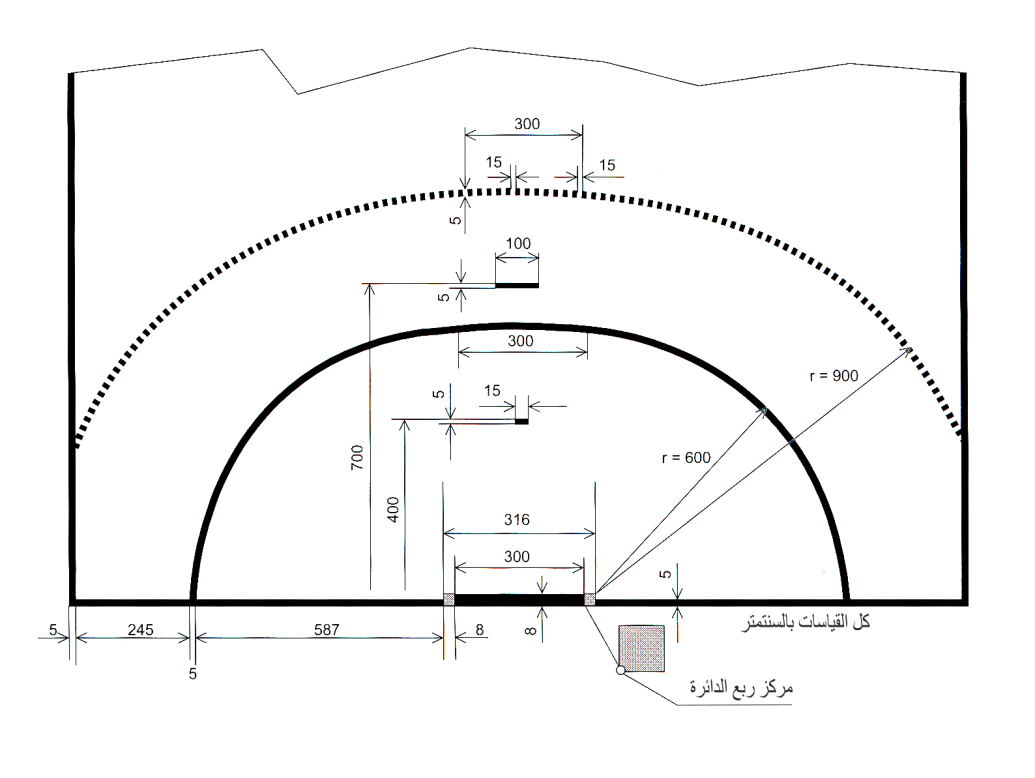 ملاحظاتــــــــــــــــــــــــــــــــــــــــــــــــــــــــــــــــــــــــــــــــــــــــــــــــــــــــــــــــــــــــــــــــــــــــــــــــــــــــــــــــــــــــــــــــــــــــــــــــــــــــــــــــــــــــــــــــــــــــــــــــــــــــــــــــــــــــــــــــــــــــــــــــــــــــــــــــــــــــــــــــــــــــــــــــــــــــــــــــــــــــــــــــــــــــــــــــــــــــــــــــــــــــــــــــــــــــــــــــــــــــــــــــــــــــــــــــــــــــــــــــــــــــــــــــــــــــــــــــــــــــــــــــــــــــــــــــــــــــــــــــــــــــــــــــــــــــــــــــــــــــــــــــــــــــــــــــــــــــــــــــــــــــــــــــــــــــــــــــــــــــــــــــــــــــــــــــــــــــــــــــــــــــــــــــــــــــــــــــــــــــــــــــــــــــــــــــــــــــــــــــــــــــــــــــــــــــــــــــــــــــــــــــــــــــــــــــــــــــــــــــــــــــــــــــــــــــــــــــــــــــــــــــــــــــــــــــــــــــــــــــــــــــــــــــــــــــــــــــــــــــــــــــــــــــــــــــــــــــــــــــــــــــــــــــــــــــــــــــــــــــــــــــــــــــــــــــــــــــــــــــــــــــــــــــــــــــــــــــــــــــــــــــــــــــــــــــــــــــــــــــــــــــــــــــــــــــــــــــــــــــــــــــــــــــــــــــــــــــــــــــــــــــــــــــــــــــــــــــــــــــــــــــــــــــــــــــــــــــــــــــــــــــــــــــــــــــــــــــــــــــــــــــــــــــــــــــــــــــــــــــــــــــــــــــــــــــــــــــــــــــــــــــــــــــــــــــــــــــــــــــــــــــــــــــــــــــــــــــــــــــــــــــــــــــــــــــــــــــــــــــــــــــــــــــــــــــــــــــــــــــــــــــــــــــــــــــــــــــــــــــــــــــــــــــــــــــــــــــــــــــــــــــــــــــــــــــــــــــــــــــــــــــــــــــــــــــــــــــــــــــــــــــــــــــــــــــــــــــــــــــــــــــــــــــــــــــــــــــــــــــــــــــــــــــــــــــــــــــــــــــــــــــــــــــــــــــــــــــــــــــــــــــــــــــــــــــــــــــــــــــــــــــــــــــــــــــــــــــــــــــــــــــــــــــــــــــــــــــــــــــــــــــــــــــــــــــــــــــــــــــــــــــــــــــــــــــــــــــــــــــــــــــــــــــــــــــــــــــــــــــــــــــــــــــــــــــــــــــــــــــــــــــــــــــــــــــــــــــــــــــــــــــــــــــــــــــــــــــــــــــــــــــــــــــــــــــــــــــــــــــــــــــــــــــــــــــــــــــــــــــــــــــــــــــــــــــــــــــــــــــــــــــInternationalHandball FederationRules of the gameEdition: 1 July 2010Translated byDr. saad m. esmaelProfessor – college of sport education universityIHF referee 2010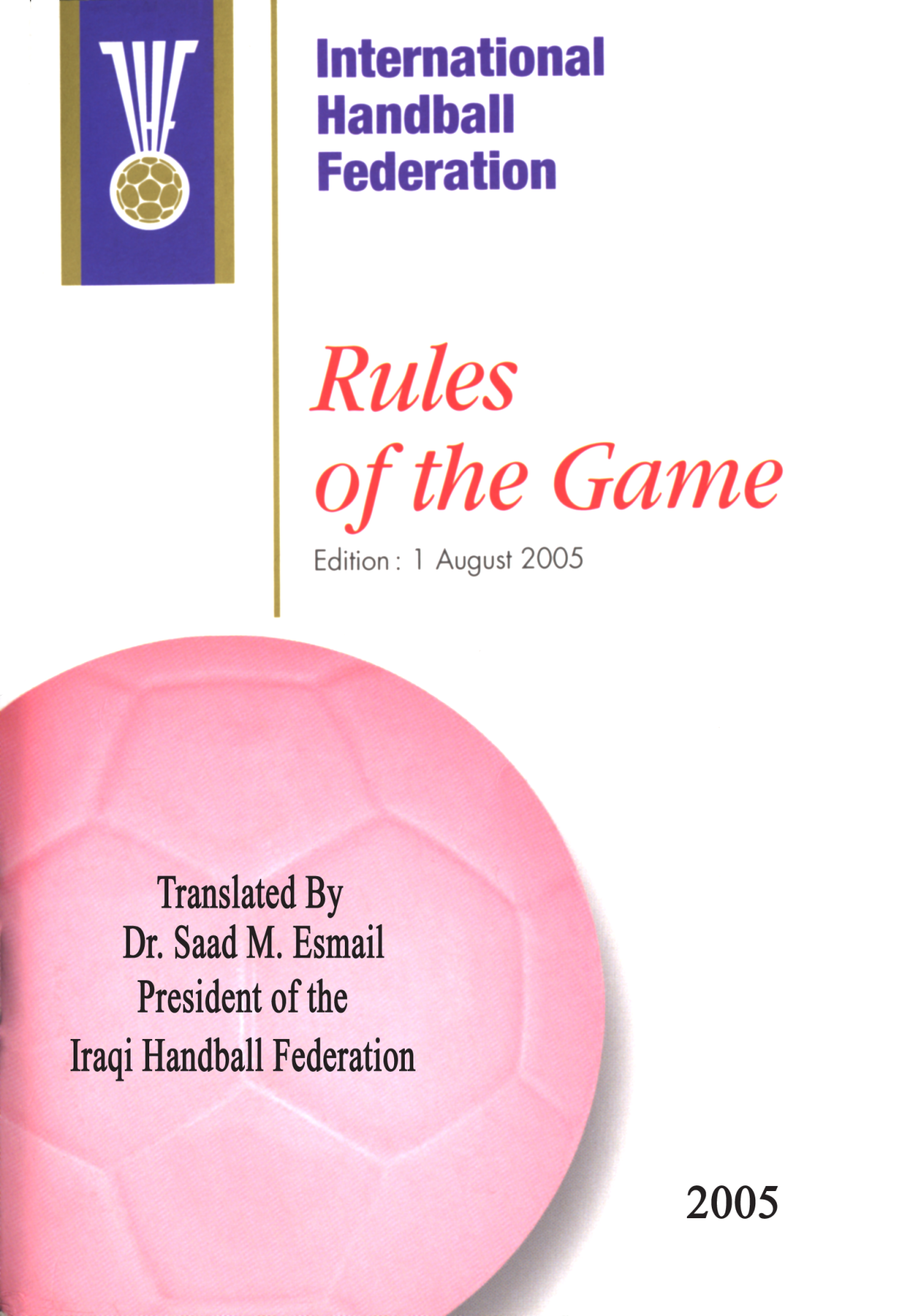 